       ҠАРАР		                     	               ПОСТАНОВЛЕНИЕ    «25» апрель2018 й                          №    21                       «25» апреля2018 г.Об  утверждении  проекта планировки и   проекта межевания территории в составе проекта планировки территории для размещения линейных объектов по проекту: «Техперевооружение  системы ППД Михайловского нефтяного месторождения»   
Рассмотрев обращение ПАО АНК «Башнефть» от 09.04.2018г. № 11-01/2280, в соответствии с Градостроительным кодексом Российской Федерации, с  Федеральным законом  от 06.10.2003 года № 131-ФЗ «Об общих принципах организации  местного самоуправления в Российской Федерации», Уставом сельского поселения Базгиевский   сельсовет муниципального района Шаранский район Республики Башкортостан,   заключением публичных слушаний по вопросу проекта планировки и   проекта межевания территории в составе проекта планировки территории для размещения линейных объектов по проекту: «Техперевооружение  системы ППД Михайловского нефтяного месторождения» ПОСТАНОВЛЯЮ:1. Утвердить проект планировки и   проект межевания территории в составе проекта планировки территории для размещения линейных объектов по проекту: «Техперевооружение  системы ППД Михайловского нефтяного месторождения».  2. Настоящее постановление обнародовать на информационном стенде в администрации сельского поселения  Базгиевский   сельсовет муниципального района Шаранский район Республики Башкортостан по адресу: Республика Башкортостан, Шаранский район, с. Базгиево, ул. Центральная, д. 50  и  разместить на официальном сайте администрации сельского поселения Базгиевский сельсовет муниципального района Шаранский район Республики Башкортостан. 3. Настоящее  постановление вступает  в  силу  со  дня  его  официального  обнародования.4.  Контроль  за  исполнением  настоящего  постановления  оставляю  за  собой.Глава сельского поселения Базгиевский сельсовет                                                                  Т.А. Закиров БАШҠОРТОСТАН  РЕСПУБЛИКАҺЫШАРАН  РАЙОНЫ МУНИЦИПАЛЬ РАЙОНЫНЫҢБАЗГЫЯ АУЫЛ СОВЕТЫАУЫЛ БИЛӘМӘҺЕ ХӘКИМИӘТЕ452632,  Базгыя аулы, Үҙәк урам, 50                               тел.(34769) 2-42-35, e-mail:basgss@yandex.ru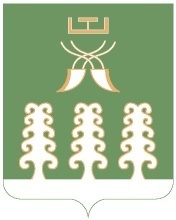 РЕСПУБЛИКА БАШКОРТОСТАНАДМИНИСТРАЦИЯ СЕЛЬСКОГО ПОСЕЛЕНИЯ БАЗГИЕВСКИЙ СЕЛЬСОВЕТ МУНИЦИПАЛЬНОГО РАЙОНА ШАРАНСКИЙ РАЙОН452632, c. Базгиево, ул.Центральная, 50         тел.(34769) 2-42-35, e-mail:basgss@yandex.ru